Шаипова София , 11 лет, г.Яхрома, Московская область  Памятник Героям битвы под Москвой (репортаж)         Приветствую вас, друзья! Я веду свой репортаж из города Яхромы. Сейчас я нахожусь на Перемиловской высоте на восточном берегу канала имени Москвы.     Именно здесь, с 27 ноября по 5 декабря 1941 года, шли ожесточённые бои, в ходе которых наши войска сумели предотвратить дальнейшее наступление немецких войск.          В память об этом событии в 1966 году на вершине холма был воздвигнут памятник, который вы видите за моей спиной. Он буквально парит в небе. Это бронзовая фигура русского солдата, бросающегося в атаку с автоматом в руке. Фигура воина освободителя установлена на высоком гранитном постаменте, на котором вы видите надпись: "Героям битвы под Москвой".          Обратите внимание, что для удобства посетителей здесь проложены тропинки, по которым можно легко подняться на склон с мемориалом и почтить память воинов, павших, освобождая нашу Родину.         Этот памятник является визитной карточкой и большой гордостью всего Дмитровского городского округа!          Это место напрямую связано с Великой Отечественной войной, поэтому мероприятия, посвящённые годам Великой Отечественной войны проводятся именно здесь – на Перемиловской высоте. И самое главное, что эти мероприятия посещают не только люди преклонного возраста, но и подрастающее поколение. Ведь это говорит о том, что история нашей победы над фашизмом передаётся из поколения в поколение, а это значит, что память о тех, кто отдал свои жизни за мирное небо над нашими головами, будет жить вечно!         На этой приятной ноте я заканчиваю свой репортаж. Всего вам доброго, до новых встреч! 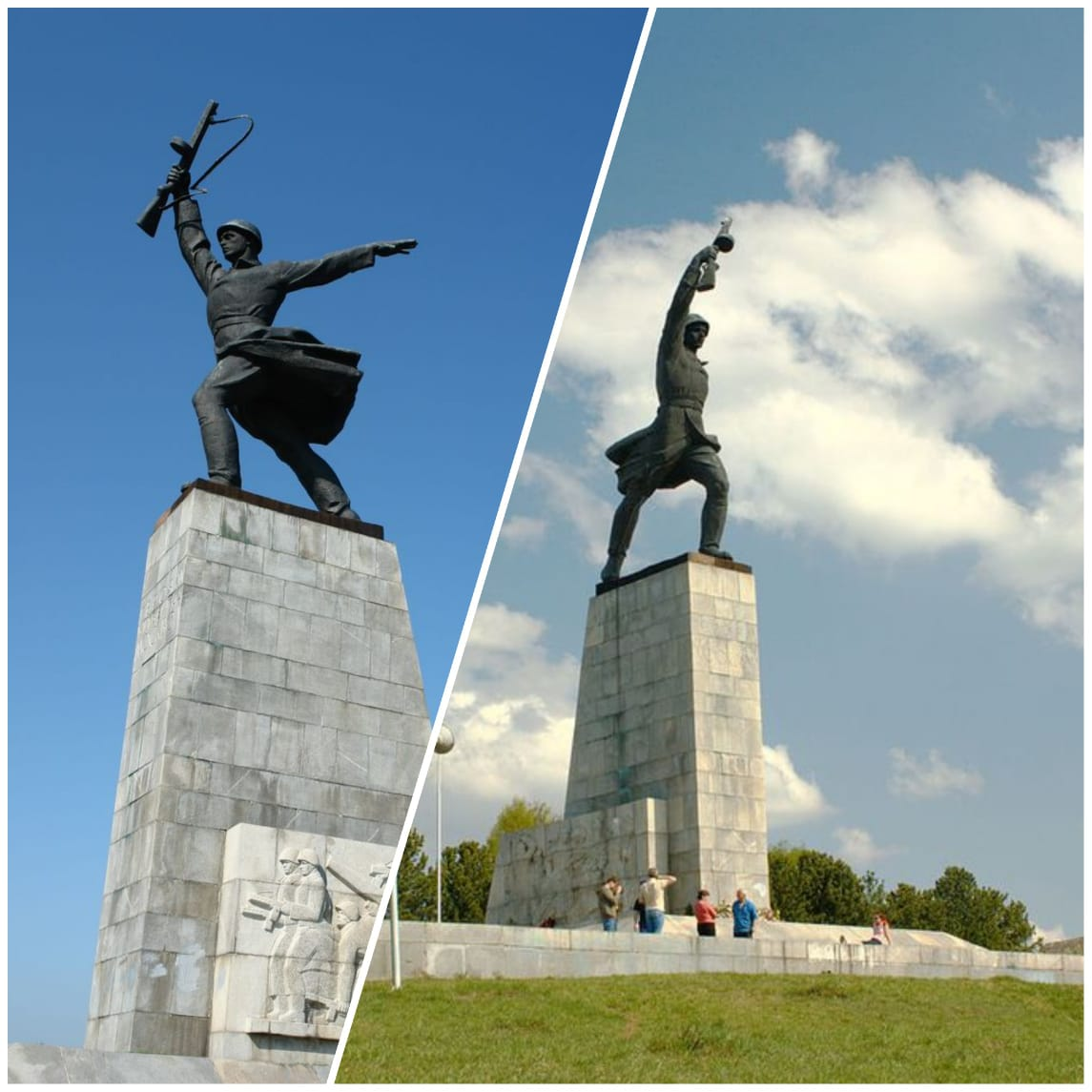 